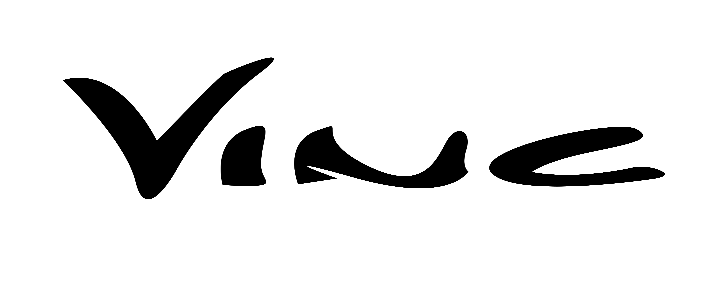 Dovolte, abychom všem představili skupinu VINC, kterou jsme do programu dne DSO Dolní Povltaví „Sousedé se dobře baví“ zařadili mezi kapelu NUDZ a skupinu Alchymie.A co je důležité - bubeník z VINC i Alchymie je z Větrušic!!!Přijďte si poslechnout nové (vlastní) poprockové písničky – jsou melodické a s hezkými texty. Mladé lidi určitě zaujmou a starší generace zjistí, že mladí umí i skládat.Pořadatelé